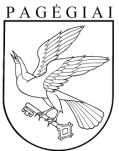 sprendimasdėl TRUMPALAIKIO MATERIALIOJO turto PERDAVIMO VALDYTI, NAUDOTI IR DISPONUOTI JUO PAGAL PANAUDOS SUTARTĮ PAGĖGIŲ SAVIVALDYBĖS STONIŠKIŲ KAIMO BENDRUOMENEI2022 m. spalio 20 d. Nr. T-149Pagėgiai                        Vadovaudamasi Lietuvos Respublikos vietos savivaldos įstatymo 16 straipsnio 2 dalies 26 punktu, Pagėgių savivaldybės turto ir valstybės turto valdymo, naudojimo ir disponavimo juo tvarkos aprašo, patvirtinto Pagėgių savivaldybės tarybos 2021 m. kovo 25 d. sprendimu Nr. T-59 „Dėl Pagėgių savivaldybės turto ir valstybės turto valdymo, naudojimo ir disponavimo juo tvarkos aprašo patvirtinimo“, 19.3 papunkčiu ir atsižvelgdama į Stoniškių seniūnijos bendruomenės 2022 m. rugsėjo 1 d. raštą „Kreipimasis dėl vaikų žaidimų aikštelės“, Pagėgių savivaldybės taryba n u s p r e n d ž i a:                        1. Perduoti Pagėgių savivaldybės Stoniškių kaimo bendruomenei 10 metų valdyti, naudoti ir disponuoti juo pagal panaudos sutartį Pagėgių savivaldybei nuosavybės teise priklausantį ir šiuo metu Algimanto Mackaus gimnazijos patikėjimo teise valdomą trumpalaikį materialųjį turtą (bendra vertė − 4372,60 Eur):                       1.1. plokštę laipiojimui, 1 vnt., įsigijimo vertė − 315,60 Eur;                       1.2. skersinį Artdio, 1 vnt., įsigijimo vertė − 461,00 Eur;                       1.3. metalo konstrukciją Artdio, 1 vnt., įsigijimo vertė − 479,00 Eur;                       1.4. laiptelius standartinius, 1 vnt., įsigijimo vertė − 445,34 Eur;                       1.5. tiltelį standartinį, 1 vnt., įsigijimo vertė − 497,89 Eur;                       1.6. platformą standartinę, 1 vnt., įsigijimo vertė − 347,00 Eur;                       1.7. čiuožynę standartinę,   1 vnt., įsigijimo vertė − 499,47 Eur;	  1.8. stogelį standartinį, 1 vnt., įsigijimo vertė − 479,00 Eur;	  1.9. dvipusę laipynę, 1 vnt., įsigijimo vertė − 493,99 Eur;	  1.10. plokštę standartinę, 1 vnt., įsigijimo vertė − 354,31 Eur.	 2. Įpareigoti Pagėgių savivaldybės Algimanto Mackaus gimnazijos direktorių ir Pagėgių savivaldybės Stoniškių kaimo bendruomenės pirmininkę pasirašyti turto panaudos sutartį ir perdavimo − priėmimo aktą.                      3. Sprendimą paskelbti Pagėgių savivaldybės interneto svetainėje  www.pagegiai.lt.	Šis sprendimas gali būti skundžiamas Lietuvos administracinių ginčų komisijos Klaipėdos apygardos skyriui (H.Manto g. 37, 92236 Klaipėda) Lietuvos Respublikos ikiteisminio administracinių ginčų nagrinėjimo tvarkos įstatymo nustatyta tvarka arba Regionų apygardos administracinio teismo Klaipėdos rūmams (Galinio Pylimo g. 9, 91230 Klaipėda) Lietuvos Respublikos administracinių bylų teisenos įstatymo nustatyta tvarka per 1 (vieną) mėnesį nuo sprendimo paskelbimo dienos.Savivaldybės meras				             Vaidas Bendaravičius